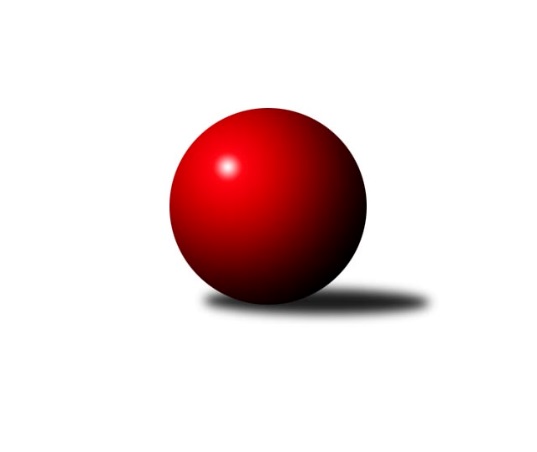 Č.4Ročník 2017/2018	15.8.2024 Východočeská soutěž skupina A 2017/2018Statistika 4. kolaTabulka družstev:		družstvo	záp	výh	rem	proh	skore	sety	průměr	body	plné	dorážka	chyby	1.	SK Kuželky Přelouč B	4	4	0	0	54 : 10 	(33.0 : 15.0)	2348	8	1681	666	53	2.	České Meziříčí B	4	3	0	1	33 : 31 	(26.5 : 21.5)	2420	6	1698	722	49	3.	SKK Jičín D	4	2	1	1	40 : 24 	(27.0 : 21.0)	2459	5	1740	718	53.3	4.	TJ Poříčí A	4	2	0	2	36 : 28 	(26.0 : 22.0)	2309	4	1618	691	60.8	5.	Rokytnice C	4	2	0	2	33 : 31 	(26.0 : 22.0)	2477	4	1746	730	53.5	6.	Jilemnice A	4	2	0	2	30 : 34 	(25.0 : 23.0)	2376	4	1697	679	72	7.	Loko Trutnov D	4	2	0	2	24 : 40 	(19.5 : 28.5)	2309	4	1642	667	59.5	8.	TJ Dvůr Králové nad Labem B	4	1	1	2	37 : 27 	(27.0 : 21.0)	2473	3	1745	728	56.3	9.	SKK Vrchlabí E	4	1	0	3	29 : 35 	(22.5 : 25.5)	2235	2	1599	637	71.3	10.	Nová Paka C	4	0	0	4	4 : 60 	(7.5 : 40.5)	2086	0	1533	553	102Tabulka doma:		družstvo	záp	výh	rem	proh	skore	sety	průměr	body	maximum	minimum	1.	SK Kuželky Přelouč B	3	3	0	0	40 : 8 	(25.0 : 11.0)	2487	6	2557	2422	2.	SKK Jičín D	2	2	0	0	26 : 6 	(16.0 : 8.0)	2528	4	2552	2503	3.	České Meziříčí B	2	2	0	0	24 : 8 	(15.5 : 8.5)	2542	4	2548	2535	4.	Rokytnice C	3	2	0	1	27 : 21 	(22.0 : 14.0)	2525	4	2607	2417	5.	TJ Dvůr Králové nad Labem B	2	1	1	0	24 : 8 	(17.0 : 7.0)	2474	3	2483	2465	6.	TJ Poříčí A	1	1	0	0	14 : 2 	(8.0 : 4.0)	2300	2	2300	2300	7.	Loko Trutnov D	1	1	0	0	10 : 6 	(7.0 : 5.0)	2444	2	2444	2444	8.	Jilemnice A	2	1	0	1	16 : 16 	(13.0 : 11.0)	2325	2	2352	2297	9.	SKK Vrchlabí E	2	0	0	2	9 : 23 	(7.0 : 17.0)	2269	0	2292	2246	10.	Nová Paka C	2	0	0	2	2 : 30 	(5.5 : 18.5)	1936	0	2022	1849Tabulka venku:		družstvo	záp	výh	rem	proh	skore	sety	průměr	body	maximum	minimum	1.	SK Kuželky Přelouč B	1	1	0	0	14 : 2 	(8.0 : 4.0)	2208	2	2208	2208	2.	SKK Vrchlabí E	2	1	0	1	20 : 12 	(15.5 : 8.5)	2219	2	2350	2087	3.	Jilemnice A	2	1	0	1	14 : 18 	(12.0 : 12.0)	2401	2	2568	2234	4.	TJ Poříčí A	3	1	0	2	22 : 26 	(18.0 : 18.0)	2312	2	2418	2259	5.	České Meziříčí B	2	1	0	1	9 : 23 	(11.0 : 13.0)	2359	2	2386	2332	6.	Loko Trutnov D	3	1	0	2	14 : 34 	(12.5 : 23.5)	2264	2	2356	2134	7.	SKK Jičín D	2	0	1	1	14 : 18 	(11.0 : 13.0)	2424	1	2465	2383	8.	Rokytnice C	1	0	0	1	6 : 10 	(4.0 : 8.0)	2428	0	2428	2428	9.	TJ Dvůr Králové nad Labem B	2	0	0	2	13 : 19 	(10.0 : 14.0)	2473	0	2503	2442	10.	Nová Paka C	2	0	0	2	2 : 30 	(2.0 : 22.0)	2162	0	2223	2100Tabulka podzimní části:		družstvo	záp	výh	rem	proh	skore	sety	průměr	body	doma	venku	1.	SK Kuželky Přelouč B	4	4	0	0	54 : 10 	(33.0 : 15.0)	2348	8 	3 	0 	0 	1 	0 	0	2.	České Meziříčí B	4	3	0	1	33 : 31 	(26.5 : 21.5)	2420	6 	2 	0 	0 	1 	0 	1	3.	SKK Jičín D	4	2	1	1	40 : 24 	(27.0 : 21.0)	2459	5 	2 	0 	0 	0 	1 	1	4.	TJ Poříčí A	4	2	0	2	36 : 28 	(26.0 : 22.0)	2309	4 	1 	0 	0 	1 	0 	2	5.	Rokytnice C	4	2	0	2	33 : 31 	(26.0 : 22.0)	2477	4 	2 	0 	1 	0 	0 	1	6.	Jilemnice A	4	2	0	2	30 : 34 	(25.0 : 23.0)	2376	4 	1 	0 	1 	1 	0 	1	7.	Loko Trutnov D	4	2	0	2	24 : 40 	(19.5 : 28.5)	2309	4 	1 	0 	0 	1 	0 	2	8.	TJ Dvůr Králové nad Labem B	4	1	1	2	37 : 27 	(27.0 : 21.0)	2473	3 	1 	1 	0 	0 	0 	2	9.	SKK Vrchlabí E	4	1	0	3	29 : 35 	(22.5 : 25.5)	2235	2 	0 	0 	2 	1 	0 	1	10.	Nová Paka C	4	0	0	4	4 : 60 	(7.5 : 40.5)	2086	0 	0 	0 	2 	0 	0 	2Tabulka jarní části:		družstvo	záp	výh	rem	proh	skore	sety	průměr	body	doma	venku	1.	Loko Trutnov D	0	0	0	0	0 : 0 	(0.0 : 0.0)	0	0 	0 	0 	0 	0 	0 	0 	2.	SKK Vrchlabí E	0	0	0	0	0 : 0 	(0.0 : 0.0)	0	0 	0 	0 	0 	0 	0 	0 	3.	TJ Dvůr Králové nad Labem B	0	0	0	0	0 : 0 	(0.0 : 0.0)	0	0 	0 	0 	0 	0 	0 	0 	4.	Jilemnice A	0	0	0	0	0 : 0 	(0.0 : 0.0)	0	0 	0 	0 	0 	0 	0 	0 	5.	TJ Poříčí A	0	0	0	0	0 : 0 	(0.0 : 0.0)	0	0 	0 	0 	0 	0 	0 	0 	6.	SKK Jičín D	0	0	0	0	0 : 0 	(0.0 : 0.0)	0	0 	0 	0 	0 	0 	0 	0 	7.	Rokytnice C	0	0	0	0	0 : 0 	(0.0 : 0.0)	0	0 	0 	0 	0 	0 	0 	0 	8.	Nová Paka C	0	0	0	0	0 : 0 	(0.0 : 0.0)	0	0 	0 	0 	0 	0 	0 	0 	9.	České Meziříčí B	0	0	0	0	0 : 0 	(0.0 : 0.0)	0	0 	0 	0 	0 	0 	0 	0 	10.	SK Kuželky Přelouč B	0	0	0	0	0 : 0 	(0.0 : 0.0)	0	0 	0 	0 	0 	0 	0 	0 Zisk bodů pro družstvo:		jméno hráče	družstvo	body	zápasy	v %	dílčí body	sety	v %	1.	Miroslav Skala 	SK Kuželky Přelouč B 	8	/	4	(100%)		/		(%)	2.	Libor Elis 	SK Kuželky Přelouč B 	8	/	4	(100%)		/		(%)	3.	Martin Kozlovský 	TJ Dvůr Králové nad Labem B 	8	/	4	(100%)		/		(%)	4.	Milan Lauber 	TJ Poříčí A 	8	/	4	(100%)		/		(%)	5.	Miroslav Šulc 	TJ Dvůr Králové nad Labem B 	6	/	3	(100%)		/		(%)	6.	Eva Kopecká 	SKK Vrchlabí E 	6	/	3	(100%)		/		(%)	7.	Jaroslav Pumr 	České Meziříčí B 	6	/	4	(75%)		/		(%)	8.	Radek Novák 	Rokytnice C 	6	/	4	(75%)		/		(%)	9.	Martin Voksa 	Jilemnice A 	6	/	4	(75%)		/		(%)	10.	Zbyněk Hercík 	SKK Jičín D 	6	/	4	(75%)		/		(%)	11.	Jan Roza 	TJ Poříčí A 	6	/	4	(75%)		/		(%)	12.	Radim Pyták 	SK Kuželky Přelouč B 	6	/	4	(75%)		/		(%)	13.	Jiří Škoda 	Loko Trutnov D 	6	/	4	(75%)		/		(%)	14.	Jiří Čapek 	SKK Jičín D 	6	/	4	(75%)		/		(%)	15.	Libuše Hartychová 	Rokytnice C 	5	/	4	(63%)		/		(%)	16.	Vladimír Řeháček 	SKK Jičín D 	4	/	2	(100%)		/		(%)	17.	Josef Rychtář 	SKK Vrchlabí E 	4	/	3	(67%)		/		(%)	18.	Marie Kuhová 	SKK Vrchlabí E 	4	/	3	(67%)		/		(%)	19.	Petr Horáček 	Jilemnice A 	4	/	3	(67%)		/		(%)	20.	Jan Gábriš 	TJ Poříčí A 	4	/	3	(67%)		/		(%)	21.	Jaroslav Havlas 	SK Kuželky Přelouč B 	4	/	3	(67%)		/		(%)	22.	Luboš Kolařík 	SKK Jičín D 	4	/	3	(67%)		/		(%)	23.	Kateřina Šmídová 	TJ Dvůr Králové nad Labem B 	4	/	3	(67%)		/		(%)	24.	Josef Král 	Jilemnice A 	4	/	3	(67%)		/		(%)	25.	Lubomír Šimonka 	TJ Poříčí A 	4	/	4	(50%)		/		(%)	26.	Miroslav Langr 	SKK Jičín D 	4	/	4	(50%)		/		(%)	27.	František Jankto 	Loko Trutnov D 	4	/	4	(50%)		/		(%)	28.	Agaton Plaňanský st.	SKK Jičín D 	4	/	4	(50%)		/		(%)	29.	Milan Brouček 	České Meziříčí B 	4	/	4	(50%)		/		(%)	30.	Zdeněk Khol 	Loko Trutnov D 	4	/	4	(50%)		/		(%)	31.	Martin Šnytr 	TJ Dvůr Králové nad Labem B 	4	/	4	(50%)		/		(%)	32.	Josef Suchomel 	SK Kuželky Přelouč B 	4	/	4	(50%)		/		(%)	33.	Martina Kramosilová 	TJ Dvůr Králové nad Labem B 	4	/	4	(50%)		/		(%)	34.	Petr Brouček 	České Meziříčí B 	3	/	3	(50%)		/		(%)	35.	Michal Sirový 	TJ Dvůr Králové nad Labem B 	3	/	3	(50%)		/		(%)	36.	Pavel Gracias 	SKK Vrchlabí E 	3	/	4	(38%)		/		(%)	37.	Dušan Kasa 	SK Kuželky Přelouč B 	2	/	1	(100%)		/		(%)	38.	Karel Truhlář 	Jilemnice A 	2	/	1	(100%)		/		(%)	39.	David Sukdolák 	SK Kuželky Přelouč B 	2	/	1	(100%)		/		(%)	40.	Roman Žuk 	České Meziříčí B 	2	/	1	(100%)		/		(%)	41.	Jaroslav Pokorný 	TJ Poříčí A 	2	/	1	(100%)		/		(%)	42.	Eva Novotná 	Rokytnice C 	2	/	1	(100%)		/		(%)	43.	Vendelín Škuta 	SK Kuželky Přelouč B 	2	/	2	(50%)		/		(%)	44.	Lukáš Sýs 	Jilemnice A 	2	/	2	(50%)		/		(%)	45.	Jaroslav Vízek 	Rokytnice C 	2	/	2	(50%)		/		(%)	46.	Ladislav Škaloud 	Rokytnice C 	2	/	2	(50%)		/		(%)	47.	Daniel Havrda 	TJ Poříčí A 	2	/	2	(50%)		/		(%)	48.	Daniel Zuzánek 	Rokytnice C 	2	/	2	(50%)		/		(%)	49.	František Čermák 	SKK Jičín D 	2	/	2	(50%)		/		(%)	50.	Věra Stříbrná 	Rokytnice C 	2	/	2	(50%)		/		(%)	51.	David Chaloupka 	Loko Trutnov D 	2	/	2	(50%)		/		(%)	52.	Petr Vojtek 	TJ Poříčí A 	2	/	2	(50%)		/		(%)	53.	Jitka Graciasová 	SKK Vrchlabí E 	2	/	2	(50%)		/		(%)	54.	Oldřich Kaděra 	TJ Dvůr Králové nad Labem B 	2	/	3	(33%)		/		(%)	55.	Michal Horáček 	České Meziříčí B 	2	/	3	(33%)		/		(%)	56.	Jan Bernhard 	České Meziříčí B 	2	/	3	(33%)		/		(%)	57.	Zdeněk Novotný nejst.	Rokytnice C 	2	/	3	(33%)		/		(%)	58.	František Zuzánek 	Jilemnice A 	2	/	3	(33%)		/		(%)	59.	Josef Antoš 	Nová Paka C 	2	/	3	(33%)		/		(%)	60.	Libor Šulc 	Jilemnice A 	2	/	3	(33%)		/		(%)	61.	Václav Vejdělek 	SKK Vrchlabí E 	2	/	3	(33%)		/		(%)	62.	Zuzana Hartychová 	Rokytnice C 	2	/	3	(33%)		/		(%)	63.	Miloslava Graciasová 	SKK Vrchlabí E 	2	/	3	(33%)		/		(%)	64.	Jaroslav Novák 	České Meziříčí B 	2	/	4	(25%)		/		(%)	65.	Jiřina Šepsová 	Nová Paka C 	2	/	4	(25%)		/		(%)	66.	Eva Fajstavrová 	SKK Vrchlabí E 	0	/	1	(0%)		/		(%)	67.	Jaroslav Šrámek 	České Meziříčí B 	0	/	1	(0%)		/		(%)	68.	Valerie Matějčíková 	Nová Paka C 	0	/	1	(0%)		/		(%)	69.	Jiří Fejfar 	Nová Paka C 	0	/	1	(0%)		/		(%)	70.	Vladimír Pavlík 	Loko Trutnov D 	0	/	1	(0%)		/		(%)	71.	Dušan Fajstauer 	Jilemnice A 	0	/	2	(0%)		/		(%)	72.	Jan Slovík 	Loko Trutnov D 	0	/	2	(0%)		/		(%)	73.	Lubomír Bergemann 	Jilemnice A 	0	/	3	(0%)		/		(%)	74.	Jan Soviar 	Nová Paka C 	0	/	3	(0%)		/		(%)	75.	Jiří Ryšavý 	Loko Trutnov D 	0	/	3	(0%)		/		(%)	76.	Josef Doležal 	Loko Trutnov D 	0	/	4	(0%)		/		(%)	77.	Jakub Petráček 	TJ Poříčí A 	0	/	4	(0%)		/		(%)	78.	Daniel Válek 	Nová Paka C 	0	/	4	(0%)		/		(%)	79.	Martin Pešta 	Nová Paka C 	0	/	4	(0%)		/		(%)	80.	Eva Šurdová 	Nová Paka C 	0	/	4	(0%)		/		(%)Průměry na kuželnách:		kuželna	průměr	plné	dorážka	chyby	výkon na hráče	1.	Rokytnice, 1-2	2478	1761	716	65.0	(413.0)	2.	České Meziříčí, 1-2	2470	1728	741	52.5	(411.7)	3.	SKK Jičín, 1-4	2416	1684	731	59.0	(402.7)	4.	Trutnov, 1-4	2413	1740	673	50.5	(402.3)	5.	Přelouč, 1-4	2409	1714	694	56.7	(401.6)	6.	Dvůr Králové, 1-2	2378	1691	686	61.3	(396.4)	7.	Vrchlabí, 1-4	2335	1659	676	64.8	(389.3)	8.	Jilemnice, 1-2	2302	1636	665	67.5	(383.7)	9.	Poříčí, 1-2	2217	1524	693	47.0	(369.5)	10.	Nová Paka, 1-2	2041	1499	542	94.3	(340.3)Nejlepší výkony na kuželnách:Rokytnice, 1-2Rokytnice C	2607	1. kolo	Radek Novák 	Rokytnice C	464	1. koloJilemnice A	2568	3. kolo	Radek Novák 	Rokytnice C	464	3. koloRokytnice C	2551	3. kolo	Josef Král 	Jilemnice A	461	3. koloTJ Dvůr Králové nad Labem B	2503	1. kolo	Ladislav Škaloud 	Rokytnice C	447	1. koloRokytnice C	2417	4. kolo	Martin Voksa 	Jilemnice A	440	3. koloNová Paka C	2223	4. kolo	Miroslav Šulc 	TJ Dvůr Králové nad Labem B	433	1. kolo		. kolo	Libuše Hartychová 	Rokytnice C	432	3. kolo		. kolo	Zdeněk Novotný nejst.	Rokytnice C	430	1. kolo		. kolo	Kateřina Šmídová 	TJ Dvůr Králové nad Labem B	430	1. kolo		. kolo	Jaroslav Vízek 	Rokytnice C	429	1. koloČeské Meziříčí, 1-2České Meziříčí B	2548	3. kolo	Milan Brouček 	České Meziříčí B	470	3. koloČeské Meziříčí B	2535	1. kolo	Milan Brouček 	České Meziříčí B	439	1. koloTJ Dvůr Králové nad Labem B	2442	3. kolo	Jaroslav Pumr 	České Meziříčí B	430	1. koloLoko Trutnov D	2356	1. kolo	Miroslav Šulc 	TJ Dvůr Králové nad Labem B	429	3. kolo		. kolo	Jan Bernhard 	České Meziříčí B	428	1. kolo		. kolo	Zdeněk Khol 	Loko Trutnov D	427	1. kolo		. kolo	Martin Kozlovský 	TJ Dvůr Králové nad Labem B	426	3. kolo		. kolo	Jaroslav Pumr 	České Meziříčí B	426	3. kolo		. kolo	Josef Doležal 	Loko Trutnov D	424	1. kolo		. kolo	Petr Brouček 	České Meziříčí B	423	1. koloSKK Jičín, 1-4SKK Jičín D	2552	1. kolo	Agaton Plaňanský st.	SKK Jičín D	462	1. koloSKK Jičín D	2503	3. kolo	Agaton Plaňanský st.	SKK Jičín D	454	3. koloSKK Vrchlabí E	2350	3. kolo	Luboš Kolařík 	SKK Jičín D	451	3. koloTJ Poříčí A	2259	1. kolo	František Čermák 	SKK Jičín D	439	1. kolo		. kolo	Zbyněk Hercík 	SKK Jičín D	435	1. kolo		. kolo	Jiří Čapek 	SKK Jičín D	428	1. kolo		. kolo	Jan Roza 	TJ Poříčí A	422	1. kolo		. kolo	Jiří Čapek 	SKK Jičín D	422	3. kolo		. kolo	Zbyněk Hercík 	SKK Jičín D	416	3. kolo		. kolo	Eva Fajstavrová 	SKK Vrchlabí E	414	3. koloTrutnov, 1-4Loko Trutnov D	2444	2. kolo	Zdeněk Khol 	Loko Trutnov D	446	2. koloSKK Jičín D	2383	2. kolo	Jiří Škoda 	Loko Trutnov D	440	2. kolo		. kolo	František Jankto 	Loko Trutnov D	433	2. kolo		. kolo	Jiří Čapek 	SKK Jičín D	415	2. kolo		. kolo	Miroslav Langr 	SKK Jičín D	409	2. kolo		. kolo	Luboš Kolařík 	SKK Jičín D	404	2. kolo		. kolo	Agaton Plaňanský st.	SKK Jičín D	400	2. kolo		. kolo	Zbyněk Hercík 	SKK Jičín D	391	2. kolo		. kolo	David Chaloupka 	Loko Trutnov D	383	2. kolo		. kolo	Josef Doležal 	Loko Trutnov D	377	2. koloPřelouč, 1-4SK Kuželky Přelouč B	2557	4. kolo	Vendelín Škuta 	SK Kuželky Přelouč B	453	2. koloSK Kuželky Přelouč B	2483	2. kolo	Miroslav Skala 	SK Kuželky Přelouč B	448	1. koloRokytnice C	2428	2. kolo	David Sukdolák 	SK Kuželky Přelouč B	442	4. koloSK Kuželky Přelouč B	2422	1. kolo	Radim Pyták 	SK Kuželky Přelouč B	439	1. koloČeské Meziříčí B	2332	4. kolo	Miroslav Skala 	SK Kuželky Přelouč B	436	4. koloJilemnice A	2234	1. kolo	Radek Novák 	Rokytnice C	432	2. kolo		. kolo	Libuše Hartychová 	Rokytnice C	432	2. kolo		. kolo	Libor Elis 	SK Kuželky Přelouč B	431	4. kolo		. kolo	Libor Elis 	SK Kuželky Přelouč B	429	1. kolo		. kolo	František Zuzánek 	Jilemnice A	428	1. koloDvůr Králové, 1-2TJ Dvůr Králové nad Labem B	2483	2. kolo	Miroslav Šulc 	TJ Dvůr Králové nad Labem B	455	4. koloTJ Dvůr Králové nad Labem B	2465	4. kolo	Oldřich Kaděra 	TJ Dvůr Králové nad Labem B	436	2. koloSKK Jičín D	2465	4. kolo	Zbyněk Hercík 	SKK Jičín D	430	4. koloNová Paka C	2100	2. kolo	Luboš Kolařík 	SKK Jičín D	429	4. kolo		. kolo	Kateřina Šmídová 	TJ Dvůr Králové nad Labem B	427	2. kolo		. kolo	Martina Kramosilová 	TJ Dvůr Králové nad Labem B	423	4. kolo		. kolo	Martin Kozlovský 	TJ Dvůr Králové nad Labem B	420	4. kolo		. kolo	Martin Kozlovský 	TJ Dvůr Králové nad Labem B	414	2. kolo		. kolo	Miroslav Langr 	SKK Jičín D	413	4. kolo		. kolo	Martin Šnytr 	TJ Dvůr Králové nad Labem B	409	2. koloVrchlabí, 1-4TJ Poříčí A	2418	4. kolo	Jan Roza 	TJ Poříčí A	436	4. koloČeské Meziříčí B	2386	2. kolo	Jan Gábriš 	TJ Poříčí A	427	4. koloSKK Vrchlabí E	2292	4. kolo	Lubomír Šimonka 	TJ Poříčí A	423	4. koloSKK Vrchlabí E	2246	2. kolo	Jaroslav Pumr 	České Meziříčí B	419	2. kolo		. kolo	Michal Horáček 	České Meziříčí B	413	2. kolo		. kolo	Milan Lauber 	TJ Poříčí A	405	4. kolo		. kolo	Pavel Gracias 	SKK Vrchlabí E	405	4. kolo		. kolo	Petr Brouček 	České Meziříčí B	401	2. kolo		. kolo	Pavel Gracias 	SKK Vrchlabí E	401	2. kolo		. kolo	Eva Fajstavrová 	SKK Vrchlabí E	399	2. koloJilemnice, 1-2Jilemnice A	2352	2. kolo	František Jankto 	Loko Trutnov D	431	4. koloLoko Trutnov D	2301	4. kolo	Milan Lauber 	TJ Poříčí A	417	2. koloJilemnice A	2297	4. kolo	Jan Roza 	TJ Poříčí A	413	2. koloTJ Poříčí A	2259	2. kolo	Petr Horáček 	Jilemnice A	412	2. kolo		. kolo	František Zuzánek 	Jilemnice A	411	4. kolo		. kolo	Martin Voksa 	Jilemnice A	404	2. kolo		. kolo	Martin Voksa 	Jilemnice A	404	4. kolo		. kolo	Libor Šulc 	Jilemnice A	403	2. kolo		. kolo	Jiří Škoda 	Loko Trutnov D	402	4. kolo		. kolo	František Zuzánek 	Jilemnice A	397	2. koloPoříčí, 1-2TJ Poříčí A	2300	3. kolo	Jan Roza 	TJ Poříčí A	409	3. koloLoko Trutnov D	2134	3. kolo	Jan Gábriš 	TJ Poříčí A	396	3. kolo		. kolo	František Jankto 	Loko Trutnov D	393	3. kolo		. kolo	Lubomír Šimonka 	TJ Poříčí A	390	3. kolo		. kolo	Milan Lauber 	TJ Poříčí A	389	3. kolo		. kolo	Jiří Ryšavý 	Loko Trutnov D	384	3. kolo		. kolo	Jiří Škoda 	Loko Trutnov D	377	3. kolo		. kolo	Josef Doležal 	Loko Trutnov D	372	3. kolo		. kolo	Petr Vojtek 	TJ Poříčí A	365	3. kolo		. kolo	Zdeněk Khol 	Loko Trutnov D	363	3. koloNová Paka, 1-2SK Kuželky Přelouč B	2208	3. kolo	Miroslav Skala 	SK Kuželky Přelouč B	411	3. koloSKK Vrchlabí E	2087	1. kolo	Dušan Kasa 	SK Kuželky Přelouč B	388	3. koloNová Paka C	2022	3. kolo	Marie Kuhová 	SKK Vrchlabí E	383	1. koloNová Paka C	1849	1. kolo	Pavel Gracias 	SKK Vrchlabí E	383	1. kolo		. kolo	Jiřina Šepsová 	Nová Paka C	381	3. kolo		. kolo	Jaroslav Havlas 	SK Kuželky Přelouč B	365	3. kolo		. kolo	Radim Pyták 	SK Kuželky Přelouč B	349	3. kolo		. kolo	Josef Suchomel 	SK Kuželky Přelouč B	348	3. kolo		. kolo	Libor Elis 	SK Kuželky Přelouč B	347	3. kolo		. kolo	Daniel Válek 	Nová Paka C	345	3. koloČetnost výsledků:	9.0 : 7.0	1x	8.0 : 8.0	1x	7.0 : 9.0	1x	6.0 : 10.0	1x	4.0 : 12.0	1x	2.0 : 14.0	2x	16.0 : 0.0	2x	14.0 : 2.0	5x	12.0 : 4.0	1x	10.0 : 6.0	4x	0.0 : 16.0	1x